Приложение 1СОГЛАСИЕНА ОБРАБОТКУ ПЕРСОНАЛЬНЫХ ДАННЫХЯ,(ФИО)Паспорт                                (серия, номер)              (когда и кем выдан) Адрес регистрации:___________________________________Телефон: +7 (   )____- __- __,  email_____________________даю свое согласие ФГБНИУ «Российский научно-исследовательский институт культурного и природного наследия имени Д.С. Лихачева» (далее — Институт Наследия) на обработку моих персональных данных, относящихся исключительно к перечисленным ниже категориям персональных данных: фамилия, имя, отчество; пол; дата рождения; тип документа, удостоверяющего личность; данные документа, удостоверяющего личность; гражданство.Я даю согласие на использование персональных данных исключительно в целях участия в «Десятом Всероссийском конкурсе молодых учёных в области искусств и культуры» в номинации также на хранение данных на электронных и бумажных носителях в течение трех лет.Настоящее согласие предоставляется мной на осуществление действий в отношении моих персональных данных, которые необходимы для достижения указанных выше целей, включая (без ограничения) сбор, систематизацию, накопление, хранение, уточнение (обновление, изменение), использование, передачу третьим лицам для осуществления действий по обмену информацией, обезличивание, блокирование персональных данных, а также осуществление любых иных действий, предусмотренных действующим законодательством Российской Федерации.Я проинформирован, что Институт Наследия гарантирует обработку моих персональных данных в соответствии с действующим законодательством Российской Федерации как неавтоматизированным, так и автоматизированным способами.Данное согласие действует до достижения целей обработки персональных данных или в течение срока хранения информации.Данное согласие может быть отозвано в любой момент по моему письменному заявлению.Я подтверждаю, что, давая такое согласие, я действую по собственной воле и в своих интересах.2023 г.                                   __________/______________________/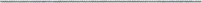 	                                                   Подпись	              Расшифровка подписи